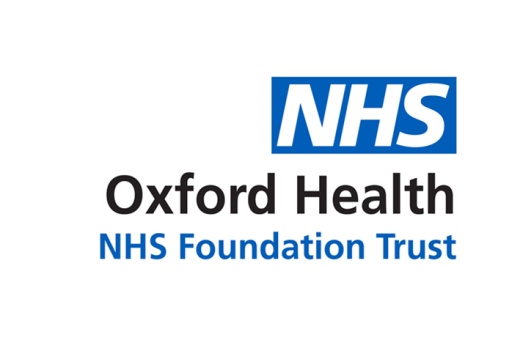 	Report to the Meeting of the 	Oxford Health NHS Foundation Trust Board of Directors31 January 2018Corporate Registers – Gifts, Hospitality & SponsorshipThe Board is asked to note the following Corporate Register:Entries in the Register of Gifts, Hospitality & Sponsorship since last report – 27 September 2017GIFTS AND HOSPITALITY SPONSORSHIPRecommendationThe Board is asked to note this report.Author and Title: Laura Smith, Corporate Governance OfficerLead Executive Director:	Kerry Rogers, Director of Corporate Affairs and Company SecretaryDetailsIndividualsEst. ValueDate ReportedA patient gave a bottle of whisky as a gift. Alison Espley£5008 Sept 2017Patient’s family gave a £25 voucher to each member of staff (6 in the team) for looking after a family member who had passed away. They have each taken £20 in accordance with Trust policy and the remaining £5 from each person will be used to buy tea/coffee for the ILT. Claire Emery, Margaret Pickering, Kelly McBride, Jacqueline McTaggart, Pam Shadforth,Sandra Kelly£25 x 6 = £15025 Sept 2017Charlotte Turnball-Ross, Chaplaincy Lead, gave a thank you gift of chocolates and £50 cheque for giving a presentation on Buckinghamshire Street Triage at an Aylesbury Town Chaplaincy and Street Angles Away Day. The cheque was paid into the Charity - Buckinghamshire Mental Health General Fund (4536).Theresa McLarty£50 14 Oct 2017A patient sent a small afternoon tea hamper with a note to say thank you for helping her. Dr Lucinda Brabbins£5516 Oct 2017A farewell gift of a floral bouquet from Selena Bealing, an NHS England employee who has been commissioned independently via her consultancy business ‘Integrated Health Solutions’ to carry out data validation and clean-up activities on NHS England data that the Trust has inherited. Anne Schmidt £2002 Nov 2017Anna Munroe, Nestle Representative, will be attending a CPD meeting for Speech and Language Therapy staff to provide a stand on the use of Resource Thicken Up Clear product used in thickening drinks for patients with Dysphagia. She will provide refreshments for staff during the lunch hour. Susanna Stobart£50-7507 Nov 2017A patient gave a £50 ‘love2shop’ voucher to their Senior Mental Health Practitioner on their final session. The money will be used for self-soothe items for children who present in a crisis. Ashleigh Green£5024 Nov 2017An inpatient gave a picture frame and a shirt to her Activity Support Worker as a Christmas gift. Laura Bradley£2010 Dec 2017A patient gave a Jo Malone Candle to their Care Coordinator as a gift. Lyuba Nyathi£4520 Dec 2017An inpatient gave a small box of milk tray chocolate (180g) to her Activity Support Worker as a Christmas gift.Laura Bradley£522 Dec 2017DetailsIndividualsEst. ValueDate ReportedSponsorship of lunch by Merck for 30 staff attending the annual sexual health study day. Merck manufacture Nexplanon contraceptives used by college and school nurses. Victoria Kirby£100 08 Jan 2018